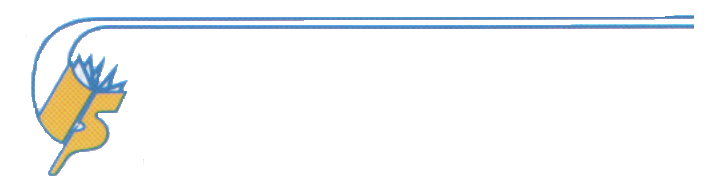 Профспілка працівників освіти і науки УкраїниСвітловодська районна організація  профспілки працівників освіти і науки України. Світловодськ вул. Коцюбинського,19тел.2-26-26Шановний Олесю Станіславовичу ! 	Світловодська районна організація профспілки працівників освіти і науки, яка представляє працівників навчальних закладів та установ освіти, висловлює глибоке обурення діями керівництва районної державної адміністрації, спрямованими на порушення трудових прав та соціально-економічних інтересів освітян. Всупереч зверненню Прем’єр-міністр України 27 вересня 2014 року до керівників місцевих органів виконавчої влади щодо недопущення необгрунтованого зменшення стимулюючих виплат, надбавок і доплат, які встановлюються у граничному розмірі та листа Кабінету Міністрів від 07.10.2014 р. № 13675/0/2-14 в якому зазначено, що Кабінет Міністрів вважає неприпустимим забезпечення економії бюджетних коштів за рахунок зменшення розмірів надбавок і доплат, які встановлені працівникам закладів та установ освіти, розмір надбавки за престижність з вересня для педагогічних працівників Світловодського району, певними розпорядженнями голови райдержадміністрації, зменшено з 20% до 15%, для шкільних бібліотекарів – з 50% до 35%.З метою зняття напруги та упередження неконтрольованих дій працівників галузі, керівникам району, а саме голові районної державної адміністрації Степурі Р. С., освітянами запропоновано  вжити заходів щодо  наповнення  бюджету закладів та установ освіти, забезпечивши з жовтня  2014 року виплату педагогічним працівникам надбавки за престижність  у розмірі 20%, а шкільним бібліотекарям у розмірі 50%.Проте,  керівництво районної державної адміністрації не  проводить відповідної роботи по вирішенню означеного питання. Станом на 24 листопада у освітянському бюджеті на заробітну плану не вистачає 347 тис. грн.. Тому районна державна адміністрація ставить питання про зняття повністю з педагогічних працівників  надбавки за престижність, що призведе до зменшення заробітної плати вчителя в середньому на 400 грн.. Перебуваючи на Світловодщині, Ви знайомилися з проблемами району, зокрема і в освіті. Тому і звертаємося до Вас, шановний Олесю Станіславовичу, як до представника депутатського корпусу, особистості  яка має великий авторитет серед населення Світловодського району, вирішити питання по забезпеченню повноцінного фінансування освітянської галузі до кінця 2014 року,  Крім вищевикладеного, освітян району турбує і подальше фінансування галузі. В підготовленому Мінфіном законопроекті «Про удосконалення норм законів з метою забезпечення фінансово-економічної стабілізації в Україні» переважаюча більшість норм звужує порівняно з чинним законодавством зміст та обсяг прав працюючих освітян. Передбачається скасування законодавчо встановлених статтями 61 та 57 Закону «Про освіту» гарантій щодо фінансового забезпечення освітньої галузі, рівня посадових окладів педагогічних працівників та умов оплати праці. Запропоноване збільшення норми навчального навантаження вчителів загальноосвітніх закладів та керівників гуртків позашкільних навчальних закладів, вихователів дошкільних навчальних закладів спричинить скорочення ставок.Реалізація пропозицій про наповнюваність класів загальноосвітніх шкіл не менше 10 учнів у сільській місцевості призведе до закриття початкових та неповних середніх, що може спричинити знищення сіл з малою чисельністю населення. Передбачається подальше звуження прав пенсіонерів. Пропонується підвищення страхового стажу, зниження розміру пенсій, збільшення стажу для призначення пенсій за вислугу років педпрацівникам.Освітяни району висловлюють занепокоєння з приводу недостатності обсягів на освіту в проекті Державного бюджету на 2015 рік.    За наявною інформацією в останньому законопроекті не передбачається зростання розміру мінімальної заробітної плати та посадового окладу працівника першого тарифного розряду ЄТС. Грошовий розрив між цими величинами, починаючи з грудня 2013  року, становить 366 гривень, внаслідок чого педпрацівник лише на ставці заробітної плати втрачає щомісячно понад 700 гривень. В наступному році такі втрати ще збільшаться. За експертними оцінками впродовж 2014-2015 років падіння реальних доходів працівників сягатиме від 20 до 30 відсотків. Члени Світловодської районної організації профспілки  вважають неприпустимим подальший наступ на права працівників освіти.  Сподіваємося, шановний Олесе Станіславовичу, що Ви, як депутата не допустити прийняття закону «Про удосконалення норм законів з метою забезпечення фінансово-економічної стабілізації в Україні» у запропонованій Міністерством фінансів редакції, оскільки реалізація його норм може спровокувати соціальний вибух, а також з порозумінням віднесетеся до висвітленої проблеми і зробите позитивні висновки на користь працівників освіти Світловодського району.  За дорученням освітян району, з повагою та порозуміннямголова Р0 профспілки                                                                        Н.РЯБЧУН  25 листопада  2014 р.  №  27                                                                                                                                                                                                                                                                                                                                                                                                                                                                                                                                                                                                                                                                                                                                                                                                                                                                                                                                                                                                                                                         Депутату Верховної Ради УкраїниДовгому О. С.Депутату Верховної Ради УкраїниДовгому О. С.